TABEL NOMINALPRIVIND CADRELE DIDACTICE CARE VOR PARTICIPA LA INTERVIUL PENTRU SELECȚIA ÎNDRUMĂTORILOR DE PRACTICĂ PEDAGOGICĂ * INTERVIUL MOTIVAȚIONAL VA AVEA LOC ÎN DATA DE 18 Iunie 2018 ÎN SALA A8, ORA 14,00Președinte: Lect. univ. dr. Ramona PetrovanMembri: Conf. univ. dr. Ioana Todor 	  Lect. univ. dr. Iulia Herman 		Secretar: Ec. Andreea BogdanSupleant: Lect. dr. Dan Iordăchescu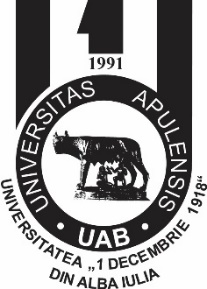 ROMÂNIAMINISTERUL EDUCAŢIEI NAŢIONALEUNIVERSITATEA „1 DECEMBRIE 1918” DIN ALBA IULIAFACULTATEA DE DREPT ŞI ŞTIINŢE SOCIALEDEPARTAMENTUL PENTRU PREGĂTIREA PERSONALULUI DIDACTICRO - 510009, Alba Iulia, str. Nicolae Iorga nr. 15-17Tel/Fax: 40-0258-806274, E-mail: dppd@uab.roNr. crt.Numele si prenumeleUnitatea ȘcolarăSpecializareaPunctajCalificativComan Maria Grădinița cu Program Prelungit ’’Scufița Roșie’’ din Alba IuliaEducatori84ADMISComan Maria FloareGrădinița cu Program Prelungit ‘’Scufița Roșie’’ din Alba IuliaEducatori85ADMISLung Ioana Anca (Jitaru)Grădinița cu Program Prelungit ’’ Dumbrava Minunată’’ din Alba IuliaEducatori77ADMISNegruț Elena Aura (Popa)Grădinița cu Program Prelungit ’’ Dumbrava Minunată’’ din Alba IuliaEducatori77ADMISNicola Nicoleta AlinaGrădinița cu Program Prelungit ’’ Dumbrava Minunată’’ din Alba IuliaEducatori85ADMISBurnete CorinaGrădinița cu Program Prelungit ’’Step by Step’’ Nr. 12 din Alba IuliaEducatori88ADMISMiclea Loredana Alina (Stan)Grădinița cu Program Prelungit ’’Step by Step’’ Nr. 12 din Alba IuliaEducatori79ADMISMoga Delia Mariana (Bota)Grădinița cu Program Prelungit ’’Step by Step’’ Nr. 12 din Alba IuliaEducatori83ADMISMoga Monica (Bălăneanu)Grădinița cu Program Prelungit ’’Step by Step’’ Nr. 12 din Alba IuliaEducatori88ADMISPetruța AngelaGrădinița cu Program Prelungit ’’Step by Step’’ Nr. 12 din Alba IuliaEducatori90ADMISSărătean Doina Maria (Mureșan)  Grădinița cu Program Prelungit ’’Step by Step’’ Nr. 12 din Alba IuliaEducatori88ADMISTiutiu GiorgiaGrădinița cu Program Prelungit Nr. 8 din Alba IuliaEducatori98ADMISDrăghiță Ana (Nae)Grădinița cu Program Prelungit Nr. 13 din Alba IuliaEducatori84ADMISTima Rodica Ecaterina (Cordea)Grădinița cu Program Prelungit Nr. 13 din Alba IuliaEducatori72ADMISBalaș Marinela (Savu)Școala Gimnazială ’’Vasile Goldiș” din Alba IuliaInvățători84ADMISMărginean Gheorghe VasileȘcoala Gimnazială ’’Vasile Goldiș” din Alba IuliaInvățători98ADMISPopa Adriana Lucia (Mărginean)Școala Gimnazială ’’Vasile Goldiș” din Alba IuliaInvățători80ADMISBendea Adriana (Șoșa)Colegiul Tehnic ”Apulum” din Alba IuliaInvățător71ADMISCâlea Petronela Maria (Medrea-Câlea)Colegiul Tehnic ”Apulum” din Alba IuliaInvățător63ADMISDomșa Lavinia Valentina (Poșogan)Colegiul Tehnic ”Apulum” din Alba IuliaInvățător60ADMISGavriluțiu Lia Luminița (Dragomirescu)Colegiul Tehnic ”Apulum” din Alba IuliaInvățători85ADMISStan Ionela (Stanciu)Colegiul Tehnic ”Apulum” din Alba IuliaInvățători60ADMIS